Legal servicesLegal Info Nova ScotiaPO Box 3103Tantallon, Nova ScotiaB3Z 4G9http://www.legalinfo.org/1-800-665-9779Nova Scotia Legal Aidhttp://www.nslegalaid.ca/Annapolis Royal – 902-532-2311Kentville – 902-679-6110Family Resource Centres Family Matters Annapolis County Family Resource Centerhttp://family-matters.ca/902-584-2210Kings County Family Resource Centrehttp://www.kcfrc.ca/902-678-5760Local Food Banks Feed Nova Scotia Help Linehttps://www.feednovascotia.ca/find-food902-457-1900communications@feednovascotia.caAnnapolis Royal and Area Food Bank 143 Ritchie StreetAnnapolis Royal902-532-5572 Berwick Food Bank100 South Street, Unit 22BBerwick902-538-1996Local Food Banks con’tBridgetown & Area Food Bank7 Queen StreetBridgetown902-665-2858Canning & Area Food Bank1000 Seminary AveCanning902-582-3886Fundy Interchurch Food Bank50 Belcher StreetKentville902-679-622Upper Room Food Bank Association669 Main StreetKingston902-765-0303Weymouth Area Food Bank19 Victoria AvenueWeymouth902-837-7834Windsor & District Food Bank10 Sanford DriveWindsor902-798-4313Wolfville Area Food BankWolfville Baptist Church487 Main Street902-542-0040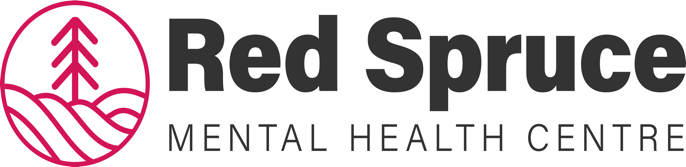 Community ResourcesUpdated Jan 2024This is a list of Community Resources in and around the area of Annapolis and Kings Counties.
Please note this is not an exhaustive list of resources.  We appreciate it if you see a broken link or an incorrect phone number to let us know and we will update the information provided. Some listings may not reside in our direct area but are included as they may be helpful.Contact Usredspruce@acadiau.ca Willet House38 Crowell DriveAcadia UniversityWolfville, NSB4P 2R6E-Mental Health ToolsGood2Talk Nova Scotia:  1-833-292.3698 or text GOOD2TALKNS to 686868Free, confidential, helpline providing professional counselling, information and referrals for mental health, addictions and well-being to post-secondary students in Nova ScotiaTherapy Assistance Online (TAO)TAO is a digital platform of tools and educational materials to help you understand and change your thought patterns. https://www.taoconnect.org/what_is_tao/ns/TogetherallTogetherall’s online peer-to-peer community is clinically moderated by registered mental health practioners and offers a safe and anonymous place to express their thoughts, concerns, and triumphs 24/7.https://account.v2.togetherall.com/register/area BounceBackA free skill-building program from the Canadian Mental Health Association (CMHA) designed to help adults and youth 15+ manage low mood, mild to moderate depression, anxiety, stress or worry. https://cmha.ca/bounce-back/ Wellness Together CanadaA free resource to all Canadians for Mental Health and Addictions support.https://www.wellnesstogether.ca/en-ca/Need help now?  Text WELLNESS to 741741African Nova Scotian ServicesOffice of African Nova Scotian Affairs PO Box 456, STN Central
Halifax, NS B3J 2R5https://ansa.novascotia.ca/contact Black Wellness Cooperative NSThe Black Wellness Cooperative is a collective of health, wellness and fitness professionals who believe passionately that health is of utmost importance and every individual should be afforded this right.https://www.bwcns.ca/Nova Scotia Brotherhood InitiativeNova Scotia Brotherhood Initiative is a free program for Black men to access health care in the community to improve overall health and wellbeing. A team of health care professionals provide culturally appropriate primary medical care plus health and wellness services for men of African descent across Halifax Regional Municipality.902-434-0824nsbrotherhood@nshealth.ca Black Youth Helplinehttps://blackyouth.ca/1-833-294-8650Housing, HomelessnessShelter Movers NSEstablished in July 2019, Shelter Movers Nova Scotia (SMNS) is made up of a growing team of dedicated volunteers helping to ensure an immediate and lasting impact on survivors in the province. https://www.sheltermovers.com/nova-scotia/ The Portal Youth Outreach AssociationOur mission is to reduce the number of youth experiencing homelessness in the Annapolis Valley and prevent other youth from becoming homeless altogether.https://www.portalyouth.ca/ 440 Main Street Kentville1-855-261-3773Inn From the Cold Shelterhttps://openarms.ca/index.php?option=com_content&view=article&id=45&Itemid=23632 Cornwallis St, Kentville902-365-3665​Shyft Shelterhttp://www.shyft.ca/ SHYFT provides temporary housing for up to seven youth (ages 16 - 24).  In addition to residential services, SHYFT offers programs, workshops and outreach services which include but is not limited to supportive counseling, accompaniment, washroom access, laundry, and kitchen facilities.6 Trinity Place, Yarmouth902-811-3111​Nova Scotia Provincial Housing Agencyhttps://nspha.ca/services25 Kentucky Court, New Minas
902-681-3179
Toll-free: 1-800-441-0447MENTAL HEALTHSuicide Crisis Helpline A safe space to talk, 24 hours a day, every day of the year.https://988.ca/Call 9-8-8Text 9-8-8NS Mental Health and Addictions Crisis LineProvincial Crisis Line is available 24/7 for anyone experiencing a mental health crisis or anyone concerned about someone's mental healthhttps://mha.nshealth.ca/en/services/provincial-mental-health-and-addictions-crisis-line 902-429-8167 or 1-888-429-8167 (toll free)NS Mental Health and Addictions Intake ServicesCall this number if you are looking for Mental Health resources in your area.1-855-922-1122211211 is a free, confidential information and referral service that can connect you to thousands of programs and services offered by local community groups, nonprofits, and government departments across Nova Scotia, 24/7.NS ONLINE medical servicesMapleSee a doctor online in NS today.  All online doctors in NS are accepting consultations for new patients.  Connect with doctors online in Nova Scotia, 24/7.https://www.getmaple.ca/regions/nova-scotia/  LGTBQ2SIA++ Services The Valley Youth ProjectThe Valley Youth Project is an Annapolis Valley-based non-profit organization run by local adult volunteers, who are all members of the 2SLGTBQ+ community.  They facilitate twice-monthly drop-ins, with time for discussion and activities.  They also provide workshops for youth and adults.https://valleyyouthproject.wordpress.com/The Youth ProjectProvides support and services to youth, 25 and under, around issues of sexual orientation and gender identity. https://youthproject.ns.ca/ Trans LifelineProvides peer support by trans people for trans and questioning callers. Crisis and other supports and resources are provided in both English and Spanish from 10:00 am to 4:00 am EST.
1-877-330-6366Pflag CanadaAt Pflag we help 2SLGBTQ+ people & loved ones connect with resources & find a supportive community. We are a family for all. In communities across the country, the Pflag Canada network provides peer support, education and advocacy for a Canada that affirms respects and values all sexualities, genders, and gender expressions.https://pflagcanada.ca/ YMCA of Greater Halifax/DartmouthThe Youth 2SLGBTQIA+ Newcomer Program at the YMCA Center of Immigrant Programs supports young newcomers who identify as LGTBQIA+.  The program supports clients who face barriers to accessing and navigating systems of services.  In-person and one-on-one sessions are provided anonymously.https://www.yishfx.ca/2slgbtqia Women’s CentresTri-County Women's CentreOperates 1 main office in Yarmouth and 2 satellite offices in Shelburne and Digbyhttps://www.tricountywomenscentre.org/1-877-742-0085

Second Story Women's CentreLunenburg https://www.secondstory.ca/  1-902-640-3044Transition HousesChrysalis House https://www.chrysalishouseassociation.org/ 902-679-1922Toll free 1-800-264-8682

Juniper Housewww.juniperhouse.ca  24 Hour Line: 1-800-266-4087902-742-8689

To find the nearest shelter to you, please go to: http://thans.ca/get-help/find-a-shelter/  Harrassment & Sexual Assault SupportsAvalon Centrehttps://avaloncentre.ca/902-422-4240Call (902) 817-3821 to make an appointment, or email info@avaloncentre.ca, 1526 Dresden Row, Suite 401, Halifax

Sexual Assault Nurse Examiner (SANE) Program1-833-577-SANE (7263)
Indigenous ServicesFirst Nations and Inuit Hope for Wellness Helpline 1-855-242-3310National Indian Residential Schools Crisis LineThis national service provides support to former Residential School students in crisis 24 hours a day, 7 days a week.  Support is provided by trained crisis counsellors, many of whom are Indigenous. 
1-866-925-4419Acadia First Nations Community Health CentresAcadia First Nations Health mission is to provide health programs and services to: "Assist communities and its members to achieve physical, mental, emotional and spiritual health through health promotion, traditional teachings, education, disease prevention activities, partnerships and health services”.https://acadiafirstnation.ca/health.html Yarmouth Health Centre902-742-433710534 Hwy #3
YarmouthGold River Health Centre902-627-1245311 Beech Hill Road
Chester BasinAnnapolis Valley First Nation Health CentreThe Annapolis Valley First Nation Health Centre is made up of a Community Health Nurse, NADACA prevention Counselor, Community Based Water Monitor, and a receptionist.https://www.avfn.ca/health-centre/ 902-538-1444640 Ratchford Rd
CambridgeNewcomer Services
YMCA of Greater Halifax/Dartmouth       YMCA Centre for Immigrant Programs49 Cornwallis Street
Kentville, Nova Scotia
B4N 2E3
Canada
902-457-9622
yis@halifax.ymca.ca 
Immigrant Services Association of Nova Scotia (ISANS)6960 Mumford Road, Suite 2120
Halifax, Nova Scotia
B3L 4P1
Canada
902-423-3607
info@isans.caseniorsSeniors' Safety Program
Annapolis County 902-665-4481Sharon.elliott@rcmp-grc.gc.ca Kings Countyhttps://www.kingsseniorsafety.org902-670-0725trishecolman@kingsseniorsafety.org
Senior Abuse Line/Adult Protection Services1-800-225-7225Seniors’ Housing Nova Scotia Provincial Housing Agencyhttps://nspha.ca/services/housing-for-seniors 25 Kentucky Court, New Minas
902-681-3179
Toll-free: 1-800-441-0447Employment ServicesNova Scotia Works – Valley Officeshttps://novascotiaworks.ca/nsdc/contact-usgovernment servicesDepartment of Community Serviceshttps://novascotia.ca/coms/ Annapolis District Office – 902-532-2337
Digby District Office – 902-245-5811Middleton District Office – 902-825-3481Kings District Office – 902-678-6176Nova Scotia Student Assistancehttp://studentloans.ednet.ns.ca/1-800-565-8420Canada Pension/Old Age Security/Guaranteed Income Supplementhttps://www.canada.ca/en/services/benefits/publicpensions.htmlCanada Child Benefit (CCB)https://www.canada.ca/en/revenue-agency/services/child-family-benefits/canada-child-benefit-overview.html#nt 1-800-387-1193GST/HST Credithttps://www.canada.ca/en/revenue-agency/services/child-family-benefits/goods-services-tax-harmonized-sales-tax-gst-hst-credit.html Revenue Canada Individual Income Tax Inquirieshttp://www.cra-arc.gc.ca/menu-eng.html1-800-959-8281NS Maintenance Enforcement Programhttps://mep.novascotia.ca/1-855-322-0934